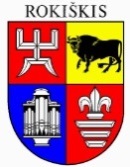 ProjektasROKIŠKIO RAJONO SAVIVALDYBĖS TARYBAS P R E N D I M ASDĖL PRITARIMO VIENKARTINĖS SOCIALINĖS PARAMOS TEIKIMO KOMISIJOS 2017 METŲ VEIKLOS ATASKAITAI2018 m. balandžio 27 d. Nr. TS-RokiškisVadovaudamasi Lietuvos Respublikos vietos savivaldos įstatymo 16 straipsnio  4 dalimi ir Rokiškio rajono savivaldybės tarybos 2011 m. lapkričio 18 d. sprendimu Nr. TS- 15.214 patvirtintais Vienkartinės socialinės paramos teikimo komisijos nuostatais, Rokiškio rajono savivaldybės taryba n u s p r e n d ž i a :Pritarti Vienkartinės socialinės paramos teikimo komisijos 2017  metų veiklos ataskaitai (pridedama).Sprendimas per vieną mėnesį gali būti skundžiamas Regionų apygardos administraciniam teismui, skundą (prašymą) paduodant bet kuriuose šio teismo rūmuose, Lietuvos Respublikos administracinių bylų teisenos įstatymo nustatyta tvarka.Savivaldybės meras 					Antanas VagonisZita Čaplikienė				PRITARTA				Rokiškio rajono savivaldybės tarybos				2018 m. balandžio 27 d. sprendimu  Nr. TS-VIENKARTINĖS SOCIALINĖS PARAMOS TEIKIMO KOMISIJOS 2017 METŲ VEIKLOS ATASKAITAVienkartinės socialinės paramos teikimo tikslas – skirti dalinę paramą asmenims (šeimoms) dėl stichinių nelaimių, gaisro, ligos ar kitų priežasčių, kurie patiria papildomų išlaidų ir kuriems socialinė parama nenumatyta Lietuvos Respublikos įstatymais, arba skiriama parama nėra pakankama. Vienkartinės socialinės paramos teikimo komisija, atsižvelgia į Lietuvos Respublikos Socialinės apsaugos ir darbo ministerijos  rekomendacijas, siekiant teikiamos piniginės socialinės paramos veiksmingumo, taiklumo ir socialinio teisingumo, kad paramą galėtų gauti visi asmenys, kuriems jos labiausia reikia, vienkartinę paramą skirti skurdui bei socialinei atskirčiai mažinti, socialinę riziką patiriančių asmenų (šeimų)  integracijos priemonėms įgyvendinti.Komisijos protokolinius nutarimus savo įsakymu dėl vienkartinės paramos tvirtina savivaldybės administracijos direktorius.Prašymus vienkartinėms pašalpoms seniūnijose gali pateikti asmenys su negalia, pensinio amžiaus žmonės, daugiavaikės šeimos, šeimynos, šeimos ar asmenys, globojantys vaikus, darbingi asmenys, turintys mažas pajamas. Taip pat asmenys, grįžę iš įkalinimo įstaigų, socialinės rizikos šeimos, socialinės atskirties asmenys. Prie prašymo pateikiami šie dokumentai: pažymos ar aktai, patvirtinantys įvykusį faktą, nuostolius (iš laisvės atėmimo vietos, priešgaisrinės apsaugos tarnybos, draudimo bendrovių, remonto, kuro išlaidas įrodantys dokumentai ir kt.), sveikatos būklės pažymos, dokumentai, patvirtinantys gydymo išlaidas. Taip pat pateikiami duomenys apie šeimos narius, jų pajamas. Seniūnijų socialiniai darbuotojai įvertina asmens (šeimos) buities ir gyvenimo sąlygas, užimtumą, esamą materialinę padėtį, dėl kurių reikalinga vienkartinė parama. Taip pat seniūnija buities ir gyvenimo sąlygų patikrinimo akte rekomenduoja,  kokiu būdu skirti vienkartinę pašalpą.Komisijos sudėtis patvirtinta rajono tarybos sprendimu ir susideda iš šių asmenų: Zita Čaplikienė – Socialinės paramos ir sveikatos skyriaus vedėjo pavaduotoja, komisijos pirmininkė, Algis Veikšys – Rokiškio rajono neįgaliųjų draugijos pirmininkas, komisijos pirmininkės pavaduotojas, Rasa Baranovskienė – Rokiškio kaimiškosios seniūnijos socialinė darbuotoja darbui su socialinės rizikos šeimomis, komisijos sekretorė, Vitalis Giedrikas – Socialinės paramos ir sveikatos skyriaus vedėjas, Regina Sketerskienė – Lietuvos Respublikos Raudonojo Kryžiaus draugijos Rokiškio r. komiteto sekretorė, Gitana Černiauskienė – Vaiko teisių apsaugos skyriaus vedėja.2017 metais įvyko 11 posėdžių, kuriuose buvo svarstomi gyventojų prašymai dėl paramos ligos, gaisro ar stichinės nelaimės atveju, esant sunkiai materialinei padėčiai, grįžusiems iš laisvės atėmimo vietų.2017 m. svarstyti 1023 pareiškėjų prašymai, skirtos vienkartinės pašalpos 943 rajono gyventojams. 2016 m. dėl vienkartinės paramos kreipėsi 1150 gyventojų, skirta parama 1102 gyventojams. 2017 m. 80 asmenų neskirta vienkartinė parama (nebuvo pateikta dokumentų, įrodančių paramos reikalingumą, arba parama jau buvo skirta 2 kartus per metus – tiek, kiek numato nuostatai).    Vienkartinių  pašalpų  skyrimas 2017 m. pagal metų ketvirčius	Vienkartinėms pašalpoms 2017 m. išmokėta 146 604 eurų (2016 m. – 144 793) socialinės rizikos asmenims ir šeimoms pagal buities ir gyvenimo sąlygų patikrinimo aktuose nurodytas rekomendacijas, komisijos sprendimu vienkartinės pašalpos skiriamos socialinių darbuotojų vardu. 2017 m. 248 vienkartinės pašalpos skirtos socialinių darbuotojų vardu, kurie apmokėjo sąskaitas už detektorių įsigijimą, transporto išlaidas, pirko maisto produktus, medikamentus. Vienkartinės pašalpos buvo skirtos šių šeimų buities sąlygoms pagerinti, taip pat kitoms iškilusioms socialinėms problemoms spręsti.SPRENDIMO PROJEKTO ,,DĖL PRITARIMO VIENKARTINĖS SOCIALINĖS PARAMOS TEIKIMO KOMISIJOS 2017 METŲ VEIKLOS  ATASKAITAI“ AIŠKINAMASIS RAŠTAS	Parengto projekto tikslai ir uždaviniai. Pritarti Vienkartinės socialinės paramos teikimo komisijos 2017 metų veiklos ataskaitai.	Šiuo metu teisinis reglamentavimas. Lietuvos Respublikos vietos savivaldos įstatymas, Rokiškio rajono savivaldybės tarybos 2011 m. lapkričio 18 d. sprendimas Nr. TS-15.214 ,,Dėl Vienkartinės socialinės paramos teikimo komisijos ir jos veiklos nuostatų patvirtinimo“. 	Sprendimo projekto esmė. Vienkartinė socialinė parama finansuojama iš savivaldybės biudžeto lėšų, ir šiuo tarybos sprendimu siūloma pritarti Vienkartinės socialinės paramos teikimo komisijos 2017 metų veiklos ataskaitai. Vienkartinė pašalpa skiriama, esant sunkiai materialinei padėčiai, gydymuisi, gaisro ar kitos stichinės nelaimės padarytiems nuostoliams iš dalies padengti, grižus iš įkalinimo įstaigų ir kitais nenumatytais atvejais. 	Galimos pasekmės, priėmus siūlomą tarybos sprendimo projektą:	teigiamos – įgyvendinami Vienkartinės socialinės paramos teikimo komisijos veiklos nuostatai;	neigiamų – nėra.	Kokia sprendimo nauda Rokiškio rajono gyventojams. Rajono gyventojams skiriamos vienkartinės pašalpos, 2017 metais šią paramą gavo 943 rajono gyventojas. Parama buvo skirta dėl ligos, sunkios materialinės padėties ir kitais nenumatytais atvejais, gaisro nuostoliams padengti, asmenims, grįžusiems iš laisvės atėmimo vietų. Dalis vienkartinės paramos skirta socialinių darbuotojų vardu, kurie apmokėjo detektorių įsigijimą,  transporto išlaidas ir kitas išlaidas, kurios buvo skirtos socialinei atskirčiai mažinti.	Finansavimo šaltiniai ir lėšų poreikis: Vienkartinei paramai lėšos skiriamos iš savivaldybės biudžeto lėšų.	Suderinamumas su Lietuvos Respublikos galiojančiais teisės norminiais aktais: Projektas neprieštarauja galiojantiems teisės aktams.	Antikorupcinis vertinimas. Teisės akte nenumatoma reguliuoti visuomeninių santykių, susijusių su Lietuvos Respublikos korupcijos prevencijos įstatymo 8 straipsnio 1 dalyje numatytais veiksniais, todėl teisės aktas nevertinamas antikorupciniu požiūriu.Skyriaus vedėjo pavaduotoja				              Zita ČaplikienėEil. Nr.Vienkartinių pašalpų skyrimo atvejaiGavėjų skaičius1.Gaisro ar kitos stichinės nelaimės padarytiems nuostoliams iš dalies padengti192.Esant sunkiai materialinei padėčiai ir kitais nenumatytais atvejai3053.Asmenims, grįžusiems iš laisvės atėmimo vietų, jei jie šiose įstaigose išbuvo ne mažiaus kaip 6 mėnesius ir dėl vienkartinės pašalpos kreipėsi per 1 mėn. po sugrįžimo184.Asmenims būtinų dokumentų tvarkymui165.Gydymuisi585Metų laikotarpisLėšų suma, euraisVienkartinių pašalpų gavėjų skaičius2017 m. I ketvirtis339291292017 m. 2 ketvirtis336242522017 m. 3 ketvirtis327342272017  m. 4 ketvirtis46317335Iš viso146 604943